ÇINARCIK BALIKÇI BARINAĞI ARKASI KIYI KORUMA YAPISI İNŞAATI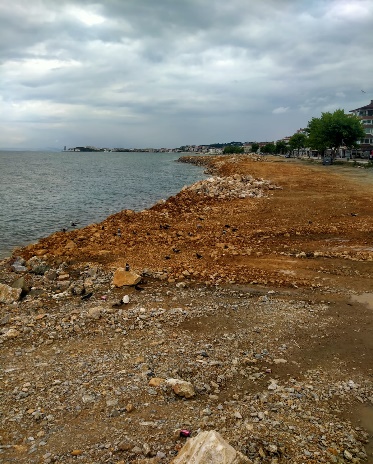 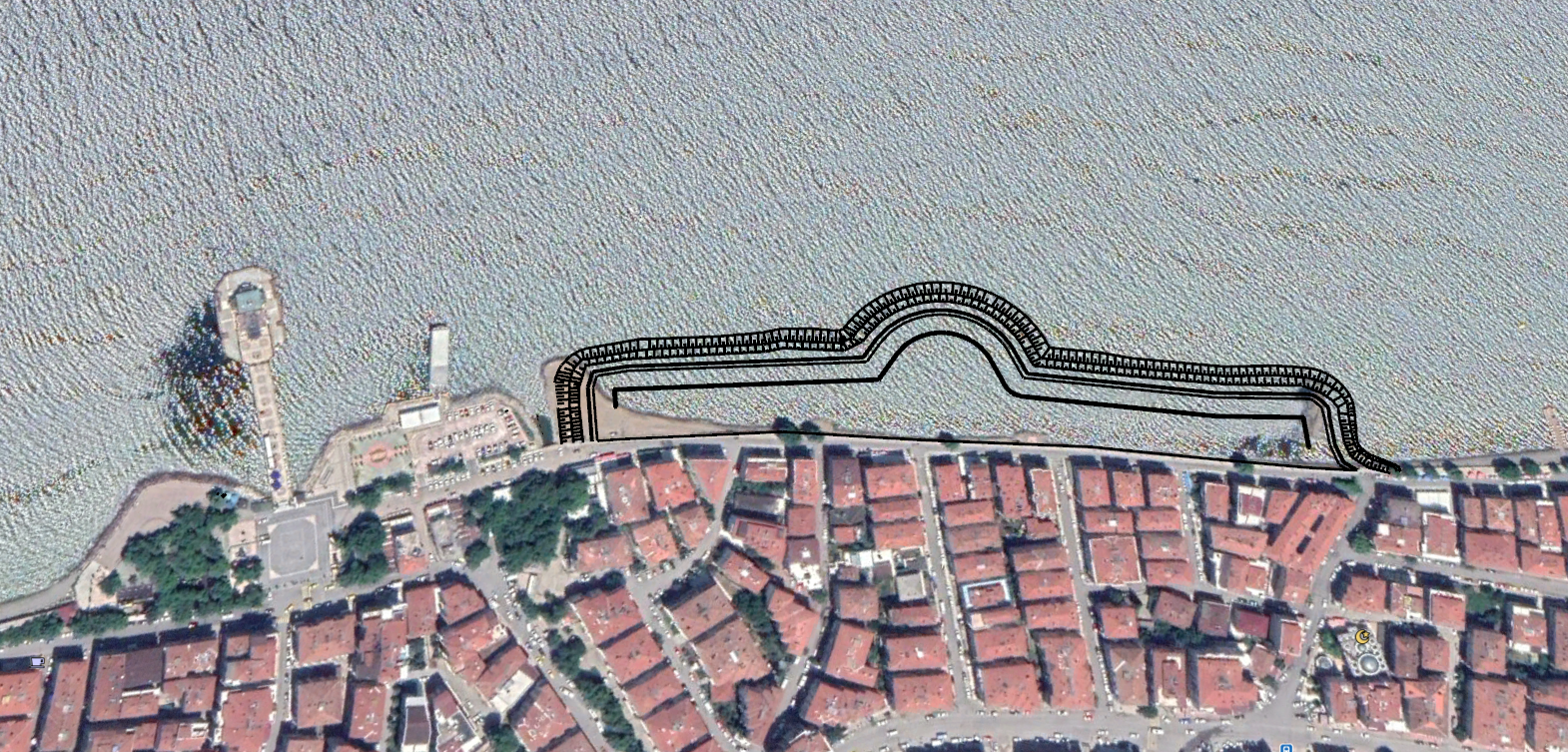 Proje bedeli		: 8.000.000 TLBaşlangıç/Bitiş 	: 15.01.2020 – 01.09.2021Teknik Özellikler	: 480 m Sahil Tahkimatı ve geri saha dolgusu yapılması, 480 m Beton Kronman duvarı yapılması, 4.565 m² Saha betonu yapılması, 442 m drenaj kanalı yapılması.